美兰监狱罪犯食堂大米及食用油采购项目用户需求书一、项目概述：本项目共两个包，A包单价预算为4200元/吨，预计用量403吨，该包预算总价为1692600.00元；B包预算单价为170元/箱（每箱尽含量22升）。预计用量1626箱，该包预算总价为276420.00元。供应商报价须包括采购品目的单价和总价，若超过每包单价预算及该包总价预算，则视为无效投标。二、采购清单：三、技术要求A包：食用大米：1、技术参数：2、其他要求：2.1、具有项目地第三方出具的产品检验报告（提供检验报告复印件，原件备查）。2.2、提供样品：半斤装大米半斤投标样品须密封包装好，并提供单独的纸质样品清单，注明项目名称、招标编号、分包号、样品名称及数量、供应商名称，与投标样品摆放在一起。样品上不得看见可以识别供应商的任何标志与标识。评审采用盲样，由现场监督在评标前随机编号进入评审。评审结束以后，由监督老师现场监督，对全部投标样品进行封样，封样后电话通知各供应商自行取回。中标结果公布后由中标人自行将封存样品送至采购人处，其余未中标人自行处理。供应商须自备评审结束以后样品封样的纸箱和封箱带等所需物品。样品的生产、安装、运输费、保管费等一切费用由供应商自理。送样时间：投标截止时间前摆放完毕；送样地点：如无特别通知送样至开标地点，并按现场工作人员指示摆放。B包：食用棕榈油：1、技术参数：2、其他要求：2.1、具有项目地第三方出具的产品检验报告（提供检验报告复印件，原件备查）。2.2、提供样品：500克瓶装食用棕榈油投标样品须密封包装好，并提供单独的纸质样品清单，注明项目名称、招标编号、分包号、样品名称及数量、供应商名称，与投标样品摆放在一起。样品上不得看见可以识别供应商的任何标志与标识。评审采用盲样，由现场监督在评标前随机编号进入评审。评审结束以后，由监督老师现场监督，对全部投标样品进行封样，封样后电话通知各供应商自行取回。中标结果公布后由中标人自行将封存样品送至采购人处，其余未中标人自行处理。供应商须自备评审结束以后样品封样的纸箱和封箱带等所需物品。样品的生产、安装、运输费、保管费等一切费用由供应商自理。送样时间：投标截止时间前摆放完毕；送样地点：如无特别通知送样至开标地点，并按现场工作人员指示摆放。采购人的名称、地址和联系方式1、采购人名称：海南省美兰监狱2、采购项目联系人：许工3、采购人地址：海南省海口市演丰镇4、联系电话：0898-65748089采购代理机构的名称、地址和联系方式1、代理机构名称：湖南中技项目管理有限公司2、项目联系人：吴工3、代理机构地点：海口市蓝天路名门广场北区C座1006房4、联系电话：0898-68602509包号采购品目名称数量（约）单位A包食用大米403吨B包食用棕榈油1626箱等级等级GB1354-2009二级加工精度加工精度背沟有皮，粒面皮层残留不超过1/5的占80%以上。不完善粒（%）≤不完善粒（%）≤3.5杂质最大限量总量（%）≤0.25杂质最大限量其中：糠粉（%）≤0.15杂质最大限量矿物质（%）≤0.02杂质最大限量带壳稗粒（%）≤5杂质最大限量稻谷粒（粒/㎏）≤6碎米（%）总量≤25碎米（%）其中：小碎米≤2.0水分（%）≤水分（%）≤14.5黄粒米（%）≤黄粒米（%）≤1.0互混（%）≤互混（%）≤5.0重量（斤/袋）重量（斤/袋）50等级GB15680-2009色泽（罗维朋比色槽25.4mm）黄≤35   红≤7.0水份及挥发物%≤0.20不溶性杂质%≤0.05酸值（KOH）mg/g≤3折光指数（）1.465—1.469相对密度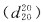 0.910—0.920食用油纯度定性检验不得掺入其它食用油或非食用油黄曲霉毒素B1（ug/kg）≤10总砷mg/kg≤0.1铅（Pb）/（mg/kg）≤0.1溶剂残留量（mg/kg）浸出油≤50；压榨油：不得检出。熔点（℃）≤24℃过氧化值g/100g≤0.25重量（升/箱）22